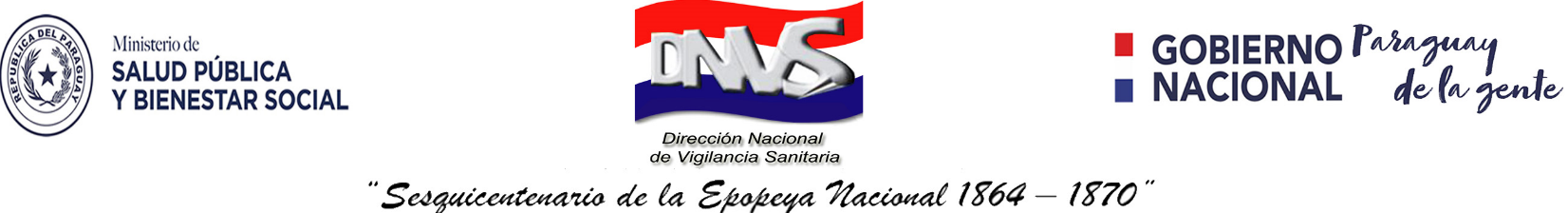 REGISTRO SANITARIO PROVISORIO. PRODUCTOS DE FABRICACIÓN NACIONALLISTADO DE CHEQUEO DE EVALUACION DE DOCUMENTOS PRESENTADOS PARA REGISTRO SANITARIO DE DISPOSITIVOS MEDICOS, MATERIALES CORTOPUNZANTES Y EQUIPOS DE PROTECCION INDIVIDUAL– CLASE I (MASCARILLAS, ROPAS DE PROTECCIÓN SANITARIA Y GUANTES DE PROCEDIMIENTO) Y CLASE II (GUANTES QUIRURGICOS)N° MESA DE ENTRADA: SOLICITANTE: NOMBRE DEL PRODUCTO: CODIGO ECRI/ NOMBRE GENERICO:OBSERVACIÓNSe deja Constancia que el otorgamiento del Registro Sanitario Provisorio, es debido a la declaración de Emergencia Nacional (COVID -19) CORONAVIRUS.- La validez del Registro Sanitario Provisorio, será por 90 días a partir del otorgamiento.Y para la obtención del Registro Sanitario definitivo, el Titular debe dar cumplimiento a la Resolución S.G. Nº669/16En fecha……..se remite el expediente a SUPERVISION Y EMISION DE CERTIFICADOS.										Firma y Sello del Evaluador											FechaREQUISITOS – ABREVIADOSSI /NO1. SOLICITUD                                              2. Habilitación vigente en el Rubro de Dispositivos Médicos, expedida por el Departamento Regional de la DNVS. Copia autenticada3. Certificado de Buenas Prácticas de Fabricación y Control  de la empresa solicitante del registro (Fabricante Nacional).  Copia autenticada4. Copia de las especificaciones técnicas (Ficha técnica) o Certificado de Conformidad o de análisis de la materia prima (tela de grado médico) para la fabricación de tapabocas.5. Formulario 1 (F1) de la Resolución S.G. Nª 669/166. Formulario 2 (F2) de la Resolución S.G. Nª 669/167. Formulario 3 (F3) de la Resolución S.G. Nª 669/16SI8. CD (CON F1, F2 Y F3 EN WORD) 